H L Á Š E N Í   M Í S T N Í H O   R O Z H L A S U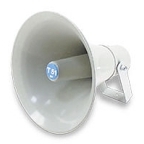 ČTVRTEK – 14. 3. 2019Milí spoluobčané.Přejeme vám příjemné odpoledne.Poslechněte si naše hlášení.Výbor Fotbalového klubu Přáslavice svolává na sobotu 16. března výroční členskou schůzi, která začíná ve 14.00 hodin v restauraci na hřišti. Účast členů fotbalového klubu je žádoucí. Srdečně zve výbor fotbalového klubu.  Obec Přáslavice, ZŠ a MŠ Přáslavice a MC Motýlek ve spolupráci s místními modeláři pořádají v pátek a sobotu 22. a 23. března vždy od 10.00 do 17.00 hodin Jarní MODELÁŘSKOU výstavu, na kterou jste všichni srdečně zváni. Vstupné je dobrovolné, o občerstvení bude postaráno.Obec Přáslavice pořádá pro místní občany zájezd do Národního divadla moravskoslezského – divadla Jiřího Myrona do Ostravy na úspěšný komediální muzikál DONAHA, který se uskuteční v neděli 24. března 2019 v 16.00 hodin.Plánovaný odjezd z Přáslavic od budovy obecního úřadu bude ve 14.00 hodina návrat kolem 21.00 hodiny. Pokud máte zájem, ještě jsou volné místa. Cena je 500,- Kč včetně dopravy, prodej probíhá na obecním úřadě.Vstupenky dostanete při odjezdu v autobuse.Agrospol Velká Bystřice oznamuje, že je možné se přihlásit na brigádnickou výpomoc při navinování chmele. Zájemci se mohou přihlásit pouze osobně na středisku firmy Agrospolu, Svésedlická 740, Velká Bystřice. Sepisování smluv se provádí denně, tzn. i o sobotách a nedělích vždy od 7.00 do 17.00 hodin.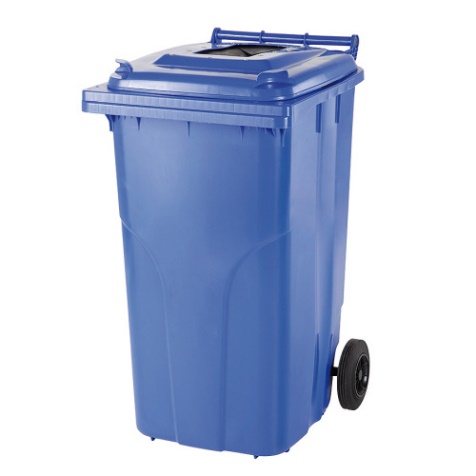 Pokud máte zájem o popelnici na plast 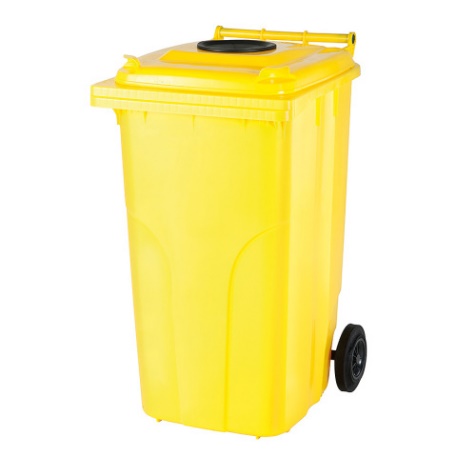 a papír (může být i jednotlivě) o objemu 120 l za cenu: 100,- Kč/kus, zastavte se na obecním úřadě v Přáslavicích s občanským průkazem k zaplacení a sepsání smlouvy.Následně si popelnici vyzvednete ve sběrném dvoře.